Formularz uwag do projektu „Programu współpracy powiatu chełmskiego                               z organizacjami pozarządowymi oraz podmiotami wymienionymi w art. 3 ust. 3 ustawy    z dnia 24 kwietnia 2003 r. o działalności pożytku publicznego i o wolontariacie                     na rok 2022”.Nazwa i adres organizacji lub podmiotu wymienionego w art. 3 ust. 3……………………………………………………………………………………………………………Imię i nazwisko osoby zgłaszającej i funkcja pełniona w organizacji……………………………………………………………………………………………………………Adres e-mail…………………………………………………………………………………………………………… Podmiot nie wnosi uwag do projektu Podmiot wnosi uwagi do projektu           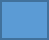 Inne propozycje:…………………………………………………………………………………………………………………………………………………………………………………………………………………………………………………………………………………………………………………………………………………………………………………………………………………………………………………………………………………………………………………………………………………………………………………………………………………………………………………………………………………………………………						………………………………Miejscowość i data							               PodpisL.p.Zapis w projekcie programuSugerowana zmianaUzasadnienie